Cihazın ışık gücü en az 2000 ANSIlümen olmalıdır.Cihazın gerçek çözünürlüğü en az 1024x768 (XGA) olmalıdır. Maksimum 1280x1024 (SXGA) çözünürlüğü desteklemelidir.Cihazın gösterim teknolojisi DLP olmalıdır.Cihazın ampülü en az 200W SHP olmalı ve en az 2000 saat ampül ömrü olmalıdır.Cihazda en bir tanesi Dijital (M1-A) olmak üzere en az 2 bilgisayar girişi, 2 video (S-video ve Composite Video)], 1  mouse kontrol (1 RS-232), 1 audio girişleri ile, 1 monitör ve 1  audio çıkışları olmalıdır.Cihazda, USB Flash bellek (disk) kullanılmak suretiyle bilgisayar bağlanmadan sunum yapabilmeyi mümkün kılacak donanım (USB girişi) bulunmalıdır.Cihazda en az 2 Watt gücünde dahili hoparlör olmalıdır.Kontrast oranı en az 1000:1 olmalıdır.Manuel olarak zoom ve focus yapabilmelidir.Cihazın ağırlığı maksimum 3  kg. olmalıdır.Cihazda dijital keystone düzeltme ayarı olmalı ve dikey keystone ayarını otomatik olarak (kendiliğinden) yapabilmelidir.Cihaz ters çevrildiğinde otomatik olarak (kendiliğinden) görüntüyü düz gösterebilmelidir. Cihazın fan sesi an fazla 38 dB olmalıdır.SDTV(PAL,SECAM,NTSC),ED/HDTV(480p,576p,720p,1080i)video formatlarını destekleyebilmelidir.Cihazın  uzaktan kumandası olmalıdır.Cihazın üzerinde, cihaza ilişkin bilgiler verebilen mini interaktif LCD ekran olmalıdır.Cihazla beraber cihaz kablolarını ve uzaktan kumandasını da içine alabilecek orijinal taşıma çantası verilmelidir.Cihaz, üretici firmanın orijinal markası olacak; fason, kopya, OEM ve  başka bir projeksiyon firması tarafından üretilmiş olmayacaktır.İhaleye katılacak firma, teklif edeceği ürüne ilişkin olarak Türkiye’de teknik servis vermeye yetkili olduğuna dair teknik servis belgesi sunacaktır. Bu belgenin, doğrudan üretici firma tarafından verilmiş olması gerekmektedir.Garanti süresince arızalı aygıtın/ürünün kurumdan alınması ve onarım sonrası kuruma teslimi satıcı firmaya ait olacaktır. Bu süreç içerisinde oluşabilecek her türlü ilave arıza veya hasarın sorumluluğu satıcı firmaya ait olacaktır. Ayrıca, satıcı firma bu arıza veya hasarı hiçbir ücret talep etmeden giderecektir.Cihazın garanti süresince arızalı veya onarımda kalma süresi 40 takvim gününü geçmeyecektir. Bu sürenin aşılması durumunda satıcı firma en az aynı özelliklere sahip bir cihazı/ürünü arıza giderilene kadar kurumun kullanımına ücretsiz olarak sunacaktır.Yedek ampulün fiyatı ve kullanım ömrü teklifte belirtilecektir. Ayrıca, garanti süresince teklifte belirtilen fiyat aşılmayacaktır.Ürünün CE Belgesi olacaktır.Cihazın garanti süresi en az 2 yıl ve uluslararası olmalıdır.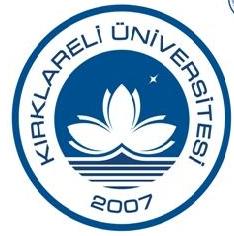 T. C.KIRKLARELİ ÜNİVERSİTESİBİLİMSEL ARAŞTIRMA PROJELERİ KOORDİNATÖRLÜĞÜProjeksiyon(Data Show) Cihazı Teknik ŞartnamesiDoküman NoBPF- 1004/4T. C.KIRKLARELİ ÜNİVERSİTESİBİLİMSEL ARAŞTIRMA PROJELERİ KOORDİNATÖRLÜĞÜProjeksiyon(Data Show) Cihazı Teknik Şartnamesiİlk Yayın Tarihi01.01.2011T. C.KIRKLARELİ ÜNİVERSİTESİBİLİMSEL ARAŞTIRMA PROJELERİ KOORDİNATÖRLÜĞÜProjeksiyon(Data Show) Cihazı Teknik ŞartnamesiRevizyon Tarihi01.09.2018T. C.KIRKLARELİ ÜNİVERSİTESİBİLİMSEL ARAŞTIRMA PROJELERİ KOORDİNATÖRLÜĞÜProjeksiyon(Data Show) Cihazı Teknik ŞartnamesiRevizyon No1T. C.KIRKLARELİ ÜNİVERSİTESİBİLİMSEL ARAŞTIRMA PROJELERİ KOORDİNATÖRLÜĞÜProjeksiyon(Data Show) Cihazı Teknik ŞartnamesiSayfa Sayısı1/2